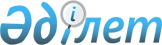 Май аудандық мәслихатының (IV шақырылған XLIV сессиясы) 2011 жылғы 20 желтоқсандағы "2012 - 2014 жылдарға арналған Май аудандық бюджет туралы" N 2/44 шешіміне өзгерістер енгізу туралыПавлодар облысы Май аудандық мәслихатының 2012 жылғы 24 қазандағы N 4/8 шешімі. Павлодар облысының Әділет департаментінде 2012 жылғы 07 қарашада N 3249 тіркелді      РҚАО ескертпесі:

      Мәтінде авторлық орфография және пунктуация сақталған.

      Қазақстан Республикасының Бюджет кодексінің 106-бабы 2-тармағының 4) тармақшасына және 3-тармағына, Қазақстан Республикасының "Қазақстан Республикасындағы жергілікті мемлекеттік басқару және өзін-өзі басқару туралы" Заңының 6-бабы 1-тармағының 1) тармақшасына және облыстық мәслихаттың 2012 жылғы 12 қазандағы N 81/9 "Облыстық мәслихаттың (ІV сайланған ХL сессиясы) 2011 жылғы 6 желтоқсандағы "2012 - 2014 жылдарға арналған облыстық бюджет туралы" (Нормативтік құқықтық актілердің мемлекеттік тіркеу тізілімінде N 3237 тіркелген) N 404/40 шешіміне өзгерістер енгізу туралы" шешіміне сәйкес, Май аудандық мәслихат ШЕШІМ ЕТТІ:



      1. Май аудандық мәслихатының (ІV шақырылған XLIV сессиясы) 2011 жылғы 20 желтоқсандағы "2012 - 2014 жылдарға арналған Май аудандық бюджет туралы" (Нормативтік құқықтық актілердің мемлекеттік тіркеу тізілімінде 2012 жылғы 9 қаңтарда N 12-10-117 тіркелген, 2012 жылғы 13 қаңтардағы аудандық "Шамшырақ" газетінің N 2, 2012 жылғы 18 қаңтардағы N 3 жарияланған) N 2/44 шешіміне келесі өзгерістер енгізілсін:



      1 тармақта:

      1) тармақшасында:

      "1673672" деген сандар "1703672" деген сандармен ауыстырылсын;

      "294410" деген сандар "298302" деген сандармен ауыстырылсын;

      "3981" деген сандар "7041" деген сандармен ауыстырылсын;

      "239" деген сандар "287" деген сандармен ауыстырылсын;

      "1375042" деген сандар "1398042" деген сандармен ауыстырылсын;

      2) тармақшада "1732801" деген сандар "1762801" деген сандармен ауыстырылсын;

      3) тармақшасында:

      "16689" деген сандар "20247" деген сандармен ауыстырылсын;

      "16989" деген сандар "20547" деген сандармен ауыстырылсын;

      5) тармақшада "-75818" деген сандар "-79376" деген сандармен ауыстырылсын;

      6) тармақшада "75818" деген сандар "79376" деген сандармен ауыстырылсын;



      көрсетілген шешімнің 1 қосымшасы осы шешімнің қосымшасына сәйкес жаңа редакцияда жазылсын.



      2. Осы шешімнің орындалуын бақылау мен қадағалау аудандық мәслихатының әлеуметтік-экономикалық даму және бюджет жөніндегі комиссиясына жүктелсін.



      3. Осы шешім 2012 жылғы 1 қаңтардан бастап қолданысқа енгізіледі.      Сессия төрайымы                            А. Жанакова      Аудандық мәслихат хатшысы                  Ғ. Арынов

Май аудандық мәслихатының

(V шақырылған VІІ сессиясы)

2012 жылғы 24 қазандағы  

N 4/8 шешіміне     

қосымша         Май аудандық мәслихатының 

(IV шақырылған XLIV сессиясы)

2011 жылғы 20 желтоқсандағы

N 2/44 шешіміне     

1-қосымша         2012 жылға арналған аудандық бюджет (өзгерістермен)
					© 2012. Қазақстан Республикасы Әділет министрлігінің «Қазақстан Республикасының Заңнама және құқықтық ақпарат институты» ШЖҚ РМК
				СанатыСанатыСанатыСанатыСомасы (мың теңге)СыныбыСыныбыСыныбыСомасы (мың теңге)Ішкі сыныбыІшкі сыныбыСомасы (мың теңге)АтауыСомасы (мың теңге)I. Кірістер17036721Салықтық түсімдер29830201Табыс салығы671842Жеке табыс салығы6718403Әлеуметтік салық522721Әлеуметтік салық5227204Меншікке салынатын салықтар1749951Мүлікке салынатын салықтар1639613Жер салығы13714Көлік құралдарына салынатын салық89765Бірыңғай жер салығы68705Тауарларға, жұмыстарға және қызметтерге салынатын ішкі салықтар30332Акциздер4733Табиғи және басқа да ресурстарды пайдаланғаны үшін түсетін түсімдер9384Кәсіпкерлік және кәсіби қызметті жүргізгені үшін алынатын алымдар162208Заңдық мәнді іс-әрекеттерді жасағаны және (немесе) оған уәкілеттігі бар мемлекеттік органдар немесе лауазымды адамдар құжаттар бергені үшін алынатын міндетті төлемдер8181Мемлекеттік баж8182Салықтық емес түсімдер704101Мемлекеттік меншіктен түсетін кірістер6445Мемлекет меншігіндегі мүлікті жалға беруден түсетін кірістер6427Мемлекеттiк бюджеттен берiлген кредиттер бойынша сыйақылар206Басқа да салықтық емес түсімдер63971Басқа да салықтық емес түсімдер63973Негiзгi капиталды сатудан түсетiн түсiмдер28703Жердi және материалдық емес активтердi сату2871Жердi сату2522Материалдық емес активтердi сату354Трансферттердiң түсімдерi139804202Мемлекеттік басқарудың жоғары тұрған органдарынан түсетін трансферттер13980422Облыстық бюджеттен түсетін трансферттер1398042Функционалдық топФункционалдық топФункционалдық топФункционалдық топФункционалдық топСомасы (мың теңге)Кіші функцияКіші функцияКіші функцияКіші функцияСомасы (мың теңге)Бюджеттік бағдарламалардың әкімшісіБюджеттік бағдарламалардың әкімшісіБюджеттік бағдарламалардың әкімшісіСомасы (мың теңге)БағдарламаБағдарламаСомасы (мың теңге)АтауыСомасы (мың теңге)ІІ. Шығындар176280101Жалпы сипаттағы мемлекеттiк қызметтер1977491Мемлекеттiк басқарудың жалпы функцияларын орындайтын өкiлдiк, атқарушы және басқа органдар174199112Аудан (облыстық маңызы бар қала) мәслихатының аппараты13074001Аудан (облыстық маңызы бар қала) мәслихатының қызметін қамтамасыз ету жөніндегі қызметтер13074122Аудан (облыстық маңызы бар қала) әкімінің аппараты44745001Аудан (облыстық маңызы бар қала) әкімінің қызметін қамтамасыз ету жөніндегі қызметтер43250003Мемлекеттік органның күрделі шығыстары1495123Қаладағы аудан, аудандық маңызы бар қала, кент, ауыл (село), ауылдық (селолық) округ әкімінің аппараты116380001Қаладағы аудан, аудандық маңызы бар қаланың, кент, ауыл (село), ауылдық (селолық) округ әкімінің қызметін қамтамасыз ету жөніндегі қызметтер113215022Мемлекеттік органның күрделі шығыстары31652Қаржылық қызмет10901452Ауданның (облыстық маңызы бар қаланың) қаржы бөлімі10901001Ауданның (облыстық маңызы бар қаланың) бюджетін орындау және ауданның (облыстық маңызы бар қаланың) коммуналдық меншігін басқару саласындағы мемлекеттік саясатты іске асыру жөніндегі қызметтер9273003Салық салу мақсатында мүлікті бағалауды жүргізу1240010Жекешелендіру, коммуналдық меншікті басқару, жекешелендіруден кейінгі қызмет және осыған байланысты дауларды реттеу100011Коммуналдық меншікке түскен мүлікті есепке алу, сақтау, бағалау және сату2885Жоспарлау және статистикалық қызмет12649453Ауданның (облыстық маңызы бар қаланың) экономика және бюджеттік жоспарлау бөлімі12649001Экономикалық саясатты, мемлекеттік жоспарлау жүйесін қалыптастыру мен дамыту және ауданды (облыстық маңызы бар қаланы) басқару саласындағы мемлекеттік саясатты іске асыру жөніндегі қызметтер1264902Қорғаныс40191Әскери мұқтаждықтар3472122Аудан (облыстық маңызы бар қала) әкімінің аппараты3472005Жалпыға бірдей әскери міндетті атқару шеңберіндегі іс-шаралар34722Төтенше жағдайлар жөнiндегi жұмыстарды ұйымдастыру547122Аудан (облыстық маңызы бар қала) әкімінің аппараты547007Аудандық (қалалық) ауқымдағы дала өрттерінің, сондай-ақ мемлекеттік өртке қарсы қызмет органдары құрылмаған елді мекендерде өрттердің алдын алу және оларды сөндіру жөніндегі іс-шаралар54704Бiлiм беру9553911Мектепке дейiнгi тәрбиелеу және оқыту77501123Қаладағы аудан, аудандық маңызы бар қала, кент, ауыл (село), ауылдық (селолық) округ әкімінің аппараты77501004Мектепке дейінгі тәрбиелеу және оқыту ұйымдарын қолдау20395025Республикалық бюджеттен берілетін нысаналы трансферттер есебінен жалпы үлгідегі, арнайы (түзету), дарынды балалар үшін мамандырылған, жетім балалар мен ата-аналарының қамқорынсыз қалған балалар үшін балабақшалар, шағын орталықтар, мектеп интернаттары, кәмелеттік жасқа толмағандарды бейімдеу орталықтары тәрбиешілеріне біліктілік санаты үшін қосымша ақының мөлшерін ұлғайту58041Мектепке дейінгі білім беру ұйымдарында мемлекеттік білім беру тапсырысын іске асыруға570482Бастауыш, негізгі орта және жалпы орта білім беру805481123Қаладағы аудан, аудандық маңызы бар қала, кент, ауыл (село), ауылдық (селолық) округ әкімінің аппараты9064005Ауылдық (селолық) жерлерде балаларды мектепке дейін тегін алып баруды және кері алып келуді ұйымдастыру9064464Ауданның (облыстық маңызы бар қаланың) білім бөлімі796417003Жалпы білім беру748184006Балаларға қосымша білім беру36407064Бастауыш, негізгі орта, жалпыға бірдей орта білім беру ұйымдарының (дарынды балаларға арналған мамандандырылған (жалпы үлгідегі, арнайы (түзету); жетім балаларға арналған ұйымдар): мектептердің, мектеп-интернаттарының мұғалімдеріне біліктілік санаты үшін қосымша ақы мөлшерін республикалық бюджеттен берілетін трансферттер есебінен ұлғайту118269Бiлiм беру саласындағы өзге де қызметтер72409464Ауданның (облыстық маңызы бар қаланың) білім бөлімі47409001Жергілікті деңгейде білім беру саласындағы мемлекеттік саясатты іске асыру жөніндегі қызметтер12298005Ауданның (облыстық маңызы бар қаланың) мемлекеттік білім беру мекемелер үшін оқулықтар мен оқу-әдiстемелiк кешендерді сатып алу және жеткізу7408007Аудандық (қалалық) ауқымдағы мектеп олимпиадаларын және мектептен тыс іс-шараларды өткiзу249015Республикалық бюджеттен берілетін трансферттер есебінен жетім баланы (жетім балаларды) және ата-аналарының қамқорынсыз қалған баланы (балаларды) күтіп-ұстауға асыраушыларына ай сайынғы ақшалай қаражат төлемдері4306020Республикалық бюджеттен берілетін трансферттер есебінен үйде оқытылатын мүгедек балаларды жабдықпен, бағдарламалық қамтыммен қамтамасыз ету500067Ведомстволық бағыныстағы мемлекеттік мекемелерінің және ұйымдарының күрделі шығыстары22648472Ауданның (облыстық маңызы бар қаланың) құрылыс, сәулет және қала құрылысы бөлімі25000037Білім беру объектілерін салу және реконструкциялау2500006Әлеуметтiк көмек және әлеуметтiк қамтамасыз ету1110442Әлеуметтiк көмек94024123Қаладағы аудан, аудандық маңызы бар қала, кент, ауыл (село), ауылдық (селолық) округ әкімінің аппараты7313003Мұқтаж азаматтарға үйінде әлеуметтік көмек көрсету7313451Ауданның (облыстық маңызы бар қаланың) жұмыспен қамту және әлеуметтік бағдарламалар бөлімі86711002Еңбекпен қамту бағдарламасы29447004Ауылдық жерлерде тұратын денсаулық сақтау, білім беру, әлеуметтік қамтамасыз ету, мәдениет, спорт және ветеринар мамандарына отын сатып алуға Қазақстан Республикасының заңнамасына сәйкес әлеуметтік көмек көрсету6420005Мемлекеттік атаулы әлеуметтік көмек4665007Жергілікті өкілетті органдардың шешімі бойынша мұқтаж азаматтардың жекелеген топтарына әлеуметтік көмек31573010Үйден тәрбиеленіп оқытылатын мүгедек балаларды материалдық қамтамасыз ету298014Мұқтаж азаматтарға үйде әлеуметтiк көмек көрсету52801618 жасқа дейінгі балаларға мемлекеттік жәрдемақылар4686017Мүгедектерді оңалту жеке бағдарламасына сәйкес, мұқтаж мүгедектерді міндетті гигиеналық құралдармен және ымдау тілі мамандарының қызмет көрсетуін, жеке көмекшілермен қамтамасыз ету2065023Жұмыспен қамту орталықтарының қызметін қамтамасыз ету70299Әлеуметтiк көмек және әлеуметтiк қамтамасыз ету салаларындағы өзге де қызметтер17020451Ауданның (облыстық маңызы бар қаланың) жұмыспен қамту және әлеуметтік бағдарламалар бөлімі17020001Жергілікті деңгейде жұмыспен қамтуды қамтамасыз ету және халық үшін әлеуметтік бағдарламаларды іске асыру саласындағы мемлекеттік саясатты іске асыру жөніндегі қызметтер16545011Жәрдемақыларды және басқа да әлеуметтік төлемдерді есептеу, төлеу мен жеткізу бойынша қызметтерге ақы төлеу47507Тұрғын үй-коммуналдық шаруашылық2190181Тұрғын үй шаруашылығы129016123Қаладағы аудан, аудандық маңызы бар қала, кент, ауыл (село), ауылдық (селолық) округ әкімінің аппараты1593007Аудандық маңызы бар қаланың, кенттің, ауылдың (селоның), ауылдық (селолық) округтің мемлекеттік тұрғын үй қорының сақталуын ұйымдастыру1593458Ауданның (облыстық маңызы бар қаланың) тұрғын үй-коммуналдық шаруашылығы, жолаушылар көлігі және автомобиль жолдары бөлімі810003Мемлекеттік тұрғын үй қорының сақталуын ұйымдастыру810464Ауданның (облыстық маңызы бар қаланың) білім бөлімі24550026Жұмыспен қамту 2020 бағдарламасы бойынша ауылдық елді мекендерді дамыту шеңберінде объектілерді жөндеу24550472Ауданның (облыстық маңызы бар қаланың) құрылыс, сәулет және қала құрылысы бөлімі102063003Мемлекеттік коммуналдық тұрғын үй қорының тұрғын үйін жобалау, салу және (немесе) сатып алу24048072Жұмыспен қамту 2020 бағдарламасы шеңберінде тұрғын жай салу және (немесе) сатып алу және инженерлік коммуникациялық инфрақұрылымдарды дамыту (немесе) сатып алу13015074Жұмыспен қамту 2020 бағдарламасының екінші бағыты шеңберінде жетіспейтін инженерлік-коммуникациялық инфрақұрылымды дамытуға және жайластыруға650002Коммуналдық шаруашылық55100123Қаладағы аудан, аудандық маңызы бар қала, кент, ауыл (село), ауылдық (селолық) округ әкімінің аппараты10730014Елді мекендерді сумен жабдықтауды ұйымдастыру10730458Ауданның (облыстық маңызы бар қаланың) тұрғын үй-коммуналдық шаруашылығы, жолаушылар көлігі және автомобиль жолдары бөлімі28870012Сумен жабдықтау және су бұру жүйесінің жұмыс істеуі28445026Ауданның (облыстық маңызы бар қаланың) коммуналдық меншігіндегі жылу жүйелерін қолдануды ұйымдастыру425472Ауданның (облыстық маңызы бар қаланың) құрылыс, сәулет және қала құрылысы бөлімі15500006Сумен жабдықтау және су бұру жүйесін дамыту155003Елді-мекендерді абаттандыру34902123Қаладағы аудан, аудандық маңызы бар қала, кент, ауыл (село), ауылдық (селолық) округ әкімінің аппараты25707008Елді мекендердің көшелерін жарықтандыру14822009Елді мекендердің санитариясын қамтамасыз ету5573011Елді мекендерді абаттандыру мен көгалдандыру5312458Ауданның (облыстық маңызы бар қаланың) тұрғын үй-коммуналдық шаруашылығы, жолаушылар көлігі және автомобиль жолдары бөлімі9195016Елді мекендердің санитариясын қамтамасыз ету919508Мәдениет, спорт, туризм және ақпараттық кеңістiк1396571Мәдениет саласындағы қызмет87566123Қаладағы аудан, аудандық маңызы бар қала, кент, ауыл (село), ауылдық (селолық) округ әкімінің аппараты65984006Жергілікті деңгейде мәдени-демалыс жұмыстарын қолдау65984457Ауданның (облыстық маңызы бар қаланың) мәдениет, тілдерді дамыту, дене шынықтыру және спорт бөлімі21582003Мәдени-демалыс жұмысын қолдау19114015Тарихи-мәдени мұра ескерткіштерін сақтауды және оларға қол жетімділікті қамтамасыз ету24682Спорт1648457Ауданның (облыстық маңызы бар қаланың) мәдениет, тілдерді дамыту, дене шынықтыру және спорт бөлімі1648009Аудандық (облыстық маңызы бар қалалық) деңгейде спорттық жарыстар өткiзу886010Әртүрлi спорт түрлерi бойынша ауданның (облыстық маңызы бар қаланың) құрама командаларының мүшелерiн дайындау және олардың облыстық спорт жарыстарына қатысуы7623Ақпараттық кеңістік20345456Ауданның (облыстық маңызы бар қаланың) ішкі саясат бөлімі1987002Газеттер мен журналдар арқылы мемлекеттік ақпараттық саясат жүргізу жөніндегі қызметтер1987457Ауданның (облыстық маңызы бар қаланың) мәдениет, тілдерді дамыту, дене шынықтыру және спорт бөлімі18358006Аудандық (қалалық) кiтапханалардың жұмыс iстеуi18204007Мемлекеттік тілді және Қазақстан халықтарының басқа да тілдерін дамыту1549Мәдениет, спорт, туризм және ақпараттық кеңiстiктi ұйымдастыру жөнiндегi өзге де қызметтер30098456Ауданның (облыстық маңызы бар қаланың) ішкі саясат бөлімі6199001Жергілікті деңгейде ақпарат, мемлекеттілікті нығайту және азаматтардың әлеуметтік сенімділігін қалыптастыру саласында мемлекеттік саясатты іске асыру жөніндегі қызметтер6199457Ауданның (облыстық маңызы бар қаланың) мәдениет, тілдерді дамыту, дене шынықтыру және спорт бөлімі23899001Жергілікті деңгейде мәдениет, тілдерді дамыту, дене шынықтыру және спорт саласындағы мемлекеттік саясатты іске асыру жөніндегі қызметтер6069032Ведомстволық бағыныстағы мемлекеттік мекемелерінің және ұйымдарының күрделі шығыстары1783010Ауыл, су, орман, балық шаруашылығы, ерекше қорғалатын табиғи аумақтар, қоршаған ортаны және жануарлар дүниесін қорғау, жер қатынастары362801Ауыл шаруашылығы12055453Ауданның (облыстық маңызы бар қаланың) экономика және бюджеттік жоспарлау бөлімі3393099Мамандардың әлеуметтік көмек көрсетуі жөніндегі шараларды іске асыру3393473Ауданның (облыстық маңызы бар қаланың) ветеринария бөлімі8662001Жергілікті деңгейде ветеринария саласындағы мемлекеттік саясатты іске асыру жөніндегі қызметтер7511005Мал көмінділерінің (биотермиялық шұңқырлардың) жұмыс істеуін қамтамасыз ету549007Қаңғыбас иттер мен мысықтарды аулауды және жоюды ұйымдастыру6026Жер қатынастары4884463Ауданның (облыстық маңызы бар қаланың) жер қатынастары бөлімі4884001Аудан (облыстық маңызы бар қала) аумағында жер қатынастарын реттеу саласындағы мемлекеттік саясатты іске асыру жөніндегі қызметтер48849Ауыл, су, орман, балық шаруашылығы және қоршаған ортаны қорғау мен жер қатынастары саласындағы өзге де қызметтер19341473Ауданның (облыстық маңызы бар қаланың) ветеринария бөлімі19341011Эпизоотияға қарсы іс-шаралар жүргізу1934111Өнеркәсіп, сәулет, қала құрылысы және құрылыс қызметі83892Сәулет, қала құрылысы және құрылыс қызметі8389472Ауданның (облыстық маңызы бар қаланың) құрылыс, сәулет және қала құрылысы бөлімі8389001Жергілікті деңгейде құрылыс, сәулет және қала құрылысы саласындағы мемлекеттік саясатты іске асыру жөніндегі қызметтер4391013Аудан аумағында қала құрылысын дамытудың кешенді схемаларын, аудандық (облыстық) маңызы бар қалалардың, кенттердің және өзге де ауылдық елді мекендердің бас жоспарларын әзірлеу399812Көлiк және коммуникация346301Автомобиль көлiгi33990123Қаладағы аудан, аудандық маңызы бар қала, кент, ауыл (село), ауылдық (селолық) округ әкімінің аппараты33141013Аудандық маңызы бар қалаларда, кенттерде, ауылдарда (селоларда), ауылдық (селолық) округтерде автомобиль жолдарының жұмыс істеуін қамтамасыз ету33141458Ауданның (облыстық маңызы бар қаланың) тұрғын үй-коммуналдық шаруашылығы, жолаушылар көлігі және автомобиль жолдары бөлімі849023Автомобиль жолдарының жұмыс істеуін қамтамасыз ету8499Көлiк және коммуникациялар саласындағы өзге де қызметтер640458Ауданның (облыстық маңызы бар қаланың) тұрғын үй-коммуналдық шаруашылығы, жолаушылар көлігі және автомобиль жолдары бөлімі640024Кентiшiлiк (қалаiшiлiк), қала маңындағы ауданiшiлiк қоғамдық жолаушылар тасымалдарын ұйымдастыру64013Өзгелер183193Кәсiпкерлiк қызметтi қолдау және бәсекелестікті қорғау319454Ауданның (облыстық маңызы бар қаланың) кәсіпкерлік және ауыл шаруашылығы бөлімі319006Кәсіпкерлік қызметті қолдау3199Өзгелер18000123Қаладағы аудан, аудандық маңызы бар қала, кент, ауыл  (село), ауылдық (селолық) округ әкімінің аппараты2058040Республикалық бюджеттен нысаналы трансферттер есебінен "Өңірлерді дамыту" Бағдарламасы шеңберінде өңірлерді экономикалық дамытуға жәрдемдесу бойынша шараларды іске асыру2058452Ауданның (облыстық маңызы бар қаланың) қаржы бөлімі750012Ауданның (облыстық маңызы бар қаланың) жергілікті атқарушы органының резерві750454Ауданның (облыстық маңызы бар қаланың) кәсіпкерлік және ауыл шаруашылығы бөлімі8899001Жергілікті деңгейде кәсіпкерлік, өнеркәсіп және ауыл шаруашылығы саласындағы мемлекеттік саясатты іске асыру жөніндегі қызметтер7300007Мемлекеттік органның күрделі шығыстары1599458Ауданның (облыстық маңызы бар қаланың) тұрғын үй-коммуналдық шаруашылығы, жолаушылар көлігі және автомобиль жолдары бөлімі6293001Жергілікті деңгейде тұрғын үй-коммуналдық шаруашылығы, жолаушылар көлігі және автомобиль жолдары саласындағы мемлекеттік саясатты іске асыру жөніндегі қызметтер629314Борышқа қызмет көрсету21Борышқа қызмет көрсету2452Ауданның (облыстық маңызы бар қаланың) қаржы бөлімі2013Жергілікті атқарушы органдардың облыстық бюджеттен қарыздар бойынша сыйақылар мен өзге де төлемдерді төлеу бойынша борышына қызмет көрсету215Трансферттер383031Трансферттер38303452Ауданның (облыстық маңызы бар қаланың) қаржы бөлімі38303006Пайдаланылмаған (толық пайдаланылмаған) нысаналы трансферттерді қайтару34730016Мақсатына сай пайдаланылмаған нысаналы трансферттерді қайтару1000024Мемлекеттік органдардың функцияларын мемлекеттік басқарудың төмен тұрған деңгейлерінен жоғарғы деңгейлерге беруге байланысты жоғары тұрған бюджеттерге берілетін ағымдағы нысаналы трансферттер2573ІІІ. ТАЗА БЮДЖЕТТІК НЕСИЕЛЕУ20247Бюджеттік кредиттер2054710Ауыл, су, орман, балық шаруашылығы, ерекше қорғалатын табиғи аумақтар, қоршаған ортаны және жануарлар дүниесін қорғау, жер қатынастары205471Ауыл шаруашылығы20547453Ауданның (облыстық маңызы бар қаланың) экономика және бюджеттік жоспарлау бөлімі20547006Мамандарды әлеуметтік қолдау шараларын іске асыру үшін бюджеттік кредиттер205475Бюджеттік кредиттерді өтеу30001Бюджеттік кредиттерді өтеу3001Мемлекеттік бюджеттен берілген бюджеттік кредиттерді өтеу300ІV. ҚАРЖЫ АКТИВТЕРІМЕН ОПЕРАЦИЯЛАР БОЙЫНША САЛЬДО0V. БЮДЖЕТ ТАПШЫЛЫҒЫ (ПРОФИЦИТІ)-79376VІ. БЮДЖЕТ ТАПШЫЛЫҒЫН ҚАРЖЫЛАНДЫРУ (ПРОФИЦИТІН ПАЙДАЛАНУ)793767Қарыздар түсiмi2054701Мемлекеттiк iшкi қарыздар205472Қарыз алу келiсiм-шарттары2054716Қарыздарды өтеу3001Қарыздарды өтеу300452Ауданның (облыстық маңызы бар қаланың) қаржы бөлімі300008Жергілікті атқарушы органның жоғары тұрған бюджет алдындағы борышын өтеу3008Бюджет қаражаттарының пайдаланылатын қалдықтары5912901Бюджет қаражаты қалдықтары591291Бюджет қаражатының бос қалдықтары59129